防汛抗旱信息第46期青岛市防汛抗旱指挥部办公室青岛市水务管理局青岛市水文局青岛市气象局               2021年10月10日雨  情 10月9日6时至10日6时，全市平均降水量9.7mm，最大点西海岸胶河50.5mm。各区市平均降水量分别为：胶州市18.4mm，西海岸15.5mm，莱西市9.8mm，崂山区7.0mm，城阳区7.0mm，平度市6.6mm，市区3.9mm，即墨区3.5mm。各区市最大降水量站点分别为：西海岸胶河50.5mm，胶州市九龙40.0mm，平度市吴家口39.0mm，莱西市李家泊子22.0mm，崂山区华严寺16.9mm，城阳区王家村13.6mm，即墨区移风店11.0mm，市区团岛9.0mm，各站点降水量见表一。截至目前，2021年全市累计降水量785.5mm，比去年同期(897.8mm)偏少12.5%，比历年同期(622.6mm)偏多26.2%，各区市降水量比较情况见表二。附表图：1、青岛市2021年10月9日6时至10月10日6时降水量统计表（表一）2、青岛市2021年1月1日至10月9日降水量比较表（表二）3、青岛市2021年6月1日至10月9日降水量比较表（表三）4、青岛市2021年10月9日6时至10月10日6时降水量等值线图送：市委书记，市 长，市委副书记，分管副市长，市委秘书长，市政府秘书长，市委分管副秘书长，市政府分管副秘书长，市委办公厅，市政府办公厅，市委总值班室，市政府总值班室，市直机关工委，市应急管理局，市农业农村局，有关单位。编辑：孙楠思                                     校核：郑志国                  审定：刘培喜青岛市2021年1月1日至10月9日降水量比较表表二                                                                        单位：mm青岛市2021年6月1日至10月9日降水量比较表表三                                                                        单位：mm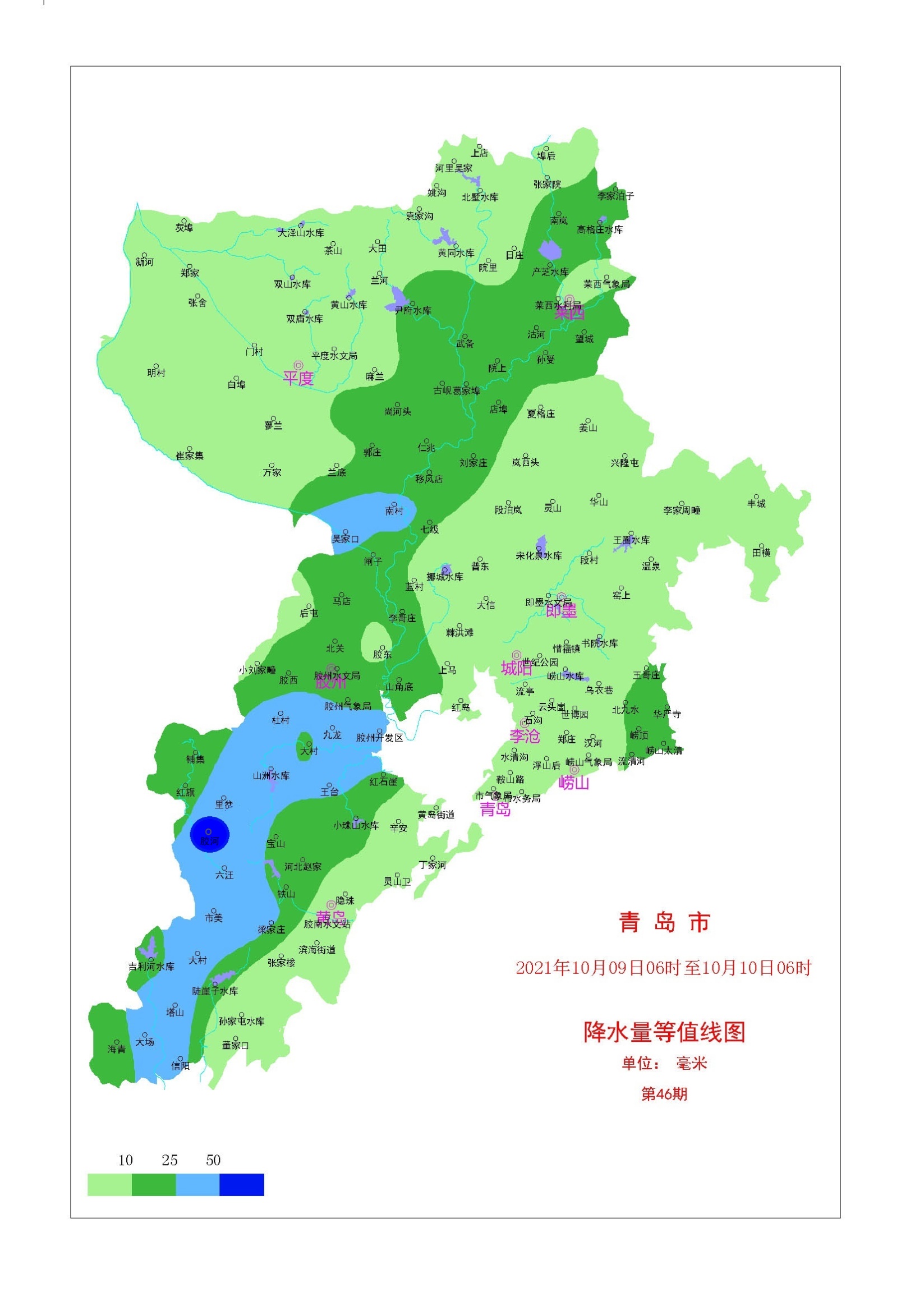 青岛市2021年10月9日6时至10月10日6时降水量统计表表一                                                统计：2021年10月10日6时   单位：mm青岛市2021年10月9日6时至10月10日6时降水量统计表续表一                                               统计：2021年10月10日6时   单位：mm区 市降水量历年同期降水量比       较比       较去年同期降水量比      较比      较区 市降水量历年同期降水量+多 -少%去年同期降水量+多 -少%市 区749.5640.2109.317.1926.3-176.8-19.1城 阳787.1638.1149.023.41016.4-229.3-22.6崂 山1104.9759.9345.045.41173.9-69.0-5.9胶 州691.5614.976.612.5935.9-244.4-26.1即 墨725.0616.5108.517.6958.2-233.2-24.3西海岸914.4659.4255.038.71037.9-123.5-11.9平 度731.4588.8142.624.2790.8-59.4-7.5莱 西755.5618.9136.622.1724.830.74.2全市平均785.5622.6162.926.2897.8-112.3-12.5区 市降水量历年同期降水量比       较比       较去年同期降水量比      较比      较区 市降水量历年同期降水量+多 -少%去年同期降水量+多 -少%市 区590.7508.582.216.2725.7-135.0-18.6城 阳640.7517.1123.623.9807.8-167.1-20.7崂 山910.9612.2298.748.8933.5-22.6-2.4胶 州520.7494.226.55.4753.3-232.6-30.9即 墨543.5500.343.28.6743.0-199.5-26.9西海岸737.9524.2213.740.8828.6-90.7-10.9平 度529.6478.251.410.7597.1-67.5-11.3莱 西552.6506.146.59.2509.842.88.4全市平均595.1503.491.718.2693.3-98.2-14.2